平成２９年度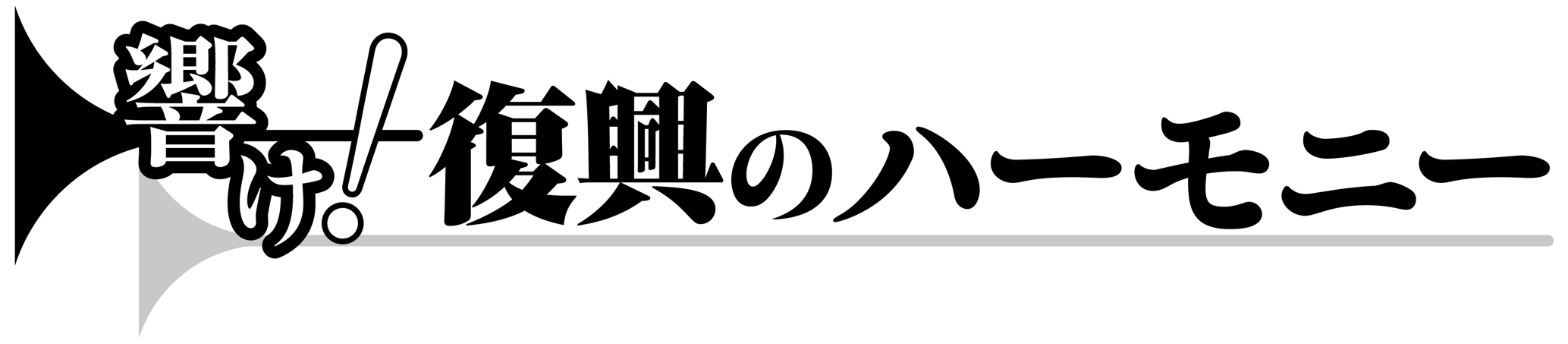 第４５回福島県アンサンブルコンテスト 開催要項１　趣　　　旨　　吹奏楽コンクール以降の練習の中で、合奏の基本となるアンサンブルを取り入れ、プレーヤーの合奏能力の向上を図る。また、その成果を発表し合うとともに、東北大会の予選を兼ねて行う。２　主　　　催　　福島県吹奏楽連盟、朝日新聞社３　共　　　催　　福島県高等学校文化連盟４　後　　　援　　福島県、福島県教育委員会、福島市教育委員会、福島県小学校長会、福島県中学校長会、福島県高等学校長協会、福島民報社、福島民友新聞社、ＮＨＫ福島放送局、ラジオ福島、福島テレビ、福島中央テレビ、福島放送、テレビユー福島５　主　　　管　　福島県吹奏楽連盟県北支部６　期　　　日　　平成３０年 １月１３日(土)　小学校の部、中学校の部平成３０年 １月１４日(日)　高等学校の部、大学の部、職場･一般の部７　会　　　場　　とうほう・みんなの文化センター（福島県文化センター）〒960-8116　福島県福島市春日町5-54　TEL:024-534-9191／FAX:024-536-1926８　参加負担金　　１グループ　　１０，０００円９　入　場　料　　５００円10　プログラム　　５００円11　審　査　員　　飯　島　　　泉（　クラリネット奏者、シエナ・ウインド・オーケストラ　）大　城　正　司（　サクソフォン奏者、洗足学園音楽大学講師　）髙　山　直　也（　作曲家　）佛　坂　咲千生（　トランペット奏者、洗足学園音楽大学教授　）村　居　　　勲（　打楽器奏者、シエナ・ウインド・オーケストラ　）12　実施規定　　福島県アンサンブルコンテスト実施規定を参照（会員名簿に記載）13　申込方法提出書類参加申込書				　　　１グループにつき	２部（様式１）曲名、作曲者名、編曲者名の原語(Spelling・フルネーム)を必ずお書き下さい。組曲の場合は、何曲目を演奏するかも忘れずにご記入願います。編曲許諾書のコピー（許諾の必要な場合）	１部ステージ配置図				１グループにつき	２部（様式２）提出後変更の場合は、訂正版を５部作成し、大会当日参加団体受付に提出してください。入場券及びプログラム申込書		１団体につき		１部（様式３）振込明細書貼付用紙			１団体につき		１部（様式４）演奏利用明細書				１団体につき		１部行動計画予定表　				１団体につき		１部（様式５）質問票（質問がある場合）			１団体につき		１部（様式６）申込締切　　平成２９年１２月１５日（金）必着（⑦⑧は１月９日（火）まで）参加申込先  　〒969-1203　　福島県本宮市白岩字柳内835番地　本宮市立白沢中学校内福島県吹奏楽連盟県北支部　事務局長　信夫知彰経費納入先銀行口座　　東邦銀行　桑折支店（店No.１０８）　　　　　　　　　　口座番号　　普通預金　５０８３０７　　　　　　　　　　口座名　　福島県吹奏楽連盟理事長　田母神　貞子（たもがみ　ていこ）　参加負担金、プログラム、・入場券の代金は、申し込みと同時に上記の口座へ入金願います。なお、入金の際には個人名ではなく、団体名でお願いいたします。また、機械で処理されるため、通帳上では名前の後半が省略されます。福島県立、或いは○○市町村立等の肩書きは記入しないようにしてください。②　プログラムは１団体につき３部を進呈いたしますが、大会運営の一助として出演者分を含め、多数ご購入くださるようお願いいたします。③　出演団体には、グループごとに出演者数＋３個のバッジを配付します。この人数は演奏当日に限り入場券を購入する必要はありません。（出演者でも当日バッジ不携帯の場合、入場できませんのでご注意ください。）14　弁当関係別紙申込書をよくお読みの上、期日までにお手続きください。なお、参加申込書の送付先、締切日とは異なりますので、ご注意願います。弁当の空箱は指定業者（大栄観光）に注文したもののみ回収いたします。それ以外のゴミは全て各団体でお持ち帰りとなりますので、ご指導・ご協力願います。弁当を指定以外の業者に申し込まれた場合、会場での受け渡しは大会運営上、支障をきたしますのでご遠慮ください。15　出演に関わる緊急事態への注意　　　本大会出場に当たっては、冬期間の長距離の移動を伴い、思わぬ事態が起こる可能性も高くなります。出場団体におかれましては、不測の事態にも対処できるよう、十分に余裕を持った移動計画を立てられ、大会運営がスムーズに進行するよう以下の点にご注意願います。出演時刻に間に合わない出場グループは原則として失格とします。ただし、予期・予測できない地震・テロ・法定伝染病の蔓延等、やむを得ない場合については、県事務局の協議を経て、理事長の判断により、運営上支障の少ない範囲内で認める場合もあります。　		※原則として、団体・個人の事情は認められません。大規模な雪害・地震・テロ等不測の人災などで、大会自体の開催が危ぶまれる場合、出場団体の多くが会場へたどり着けない、等の緊急事態の場合は、県事務局（又はその召集が困難な場合にあっては大会実行委員長、又は実行委員長）の判断により、最も適切な処置を講ずるものとします。ただし可能な限り実施することを原則とします。※　出場団体にあっては、出場に関わる移動中、常に何らかの連絡方法を確保するよう努力をお願いします。緊急事態には、速やかに大会事務局への連絡をしてください。また、緊急時においては回線確保のため、とうほう・みんなの文化センター（福島県文化センター）に直接電話をしないでください。　当日の緊急連絡先：県吹奏楽連盟事務局長　田中　邦裕(090-8786-9231)16　そ　の　他大会事務局では、練習場・駐車場の斡旋は一切行いません。とうほう・みんなの文化センター（福島県文化センター）、福島市教育委員会等の公共団体への問い合わせもご遠慮ください。会場外での音出しはできませんが、自由音出し室を確保してあります。集合時刻の１時間前からを目安に譲り合ってご利用下さい。つばの処理は各団体で責任を持って行って下さい。本大会は東北大会予選を兼ねておりますので、未就学児の大ホール内への入場は固くお断りいたします。一般車の駐車場は文化センター西側駐車場（３００台程度）か近隣の有料駐車場をご利用下さい。バスは文化センター正面の指定された場所で乗り降りしてください。停車スペースに限りがありますので、停車時間はできるだけ短くお願いいたします。無断駐車、違法駐車は絶対しないでください。インフルエンザ等の流行性疾患の演奏者をコンクールやコンテストに出場させることは、コンテスト実施規定第８条「参加グループの資格に疑義があるときは、出場を停止または入賞を取り消すことができる。」の条文に含まれますのでご注意願います。「ステージ上への反響台の持ち込み」については、東北大会に準じて以下のとおりとなります。使用が確認された団体については失格となります。ただし、小学生などが踏み台として使う台は規制せず、基本的にはハープの台やコントラバスの台といった類を規制しております。	※　「楽器に対して直接触れて共鳴させたり、間接的に音の方向性を変化させたりする台は認めない。その他の事例については、事前に大会事務局に相談すること」平成２６年度よりリコーダー・尺八について「原曲に指定のある場合は使用を認めるが、編曲の際は使用することができない」という規定が全日本で加えられましたので、ご注意願います。メンバーの急な変更については、プログラムと異なるメンバーが出場する場合は、必ず事前に申し出て下さい。ただし、支部大会に他のチームで出場しているメンバーへの変更はできません。ご不明な点がございましたら、大会事務局までご連絡ください。大会事務局：〒972-8321　いわき市常磐湯本町吹谷１１　湯本第一中学校内福島県吹奏楽連盟　事務局長　田中邦裕　TEL　0246-42-4158　FAX　0246-42-4159